Муниципальный Советгорода ПавловскаРЕШЕНИЕот 26 августа 2020 года						                 № 5/2.1Об отмене решений Муниципального Совета города Павловска 	Рассмотрев Заключение Главного управления Министерства юстиции Российской Федерации по Санкт-Петербургу от 30.07.2020 № 65-07-2020             об отказе в государственной регистрации решения Муниципального Совета города Павловска от 23.06.2020 № 4/3.1 «О принятии изменений и дополнений в Устав внутригородского муниципального образования Санкт-Петербурга город Павловск», Муниципальный Совет города ПавловскаРЕШИЛ:Отменить решение Муниципального Совета города Павловска от 20.05.2020 № 3/3.1 «О принятии в первом чтении (за основу) проекта изменений и дополнений в Устав внутригородского муниципального образования Санкт-Петербурга город Павловск».Отменить решение Муниципального Совета города Павловска от 23.06.2020 № 4/3.1 «О принятии изменений и дополнений в Устав внутригородского муниципального образования Санкт-Петербурга город Павловск».Решение вступает в силу со дня его принятия.Опубликовать настоящее решение в информационно-аналитическом бюллетене «Муниципальные новости города Павловска» и разместить на официальном сайте муниципального образования город Павловск. Контроль за исполнением настоящего решения возложить на Главу муниципального образования города Павловска.Глава муниципального образованиягорода Павловска							      В.В. Зибарев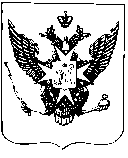 